UNDERGRADUATE CURRICULUM COMMITTEE (UCC)
PROPOSAL FORM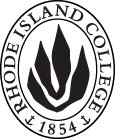 Cover page	roll over blue text to see further important instructions: please read.N.B. DO NOT USE HIGHLIGHT, JUST DELETE THE WORDS THAT DO NOT APPLY TO YOUR PROPOSALALL numbers in section (A) need to be completed, including the impact ones.D. SignaturesD.1. ApprovalsChanges that affect General Education in any way MUST be approved by ALL Deans and COGE Chair.Changes that directly impact more than one department/program MUST have the signatures of all relevant department chairs, program directors, and relevant dean (e.g. when creating/revising a program using courses from other departments/programs). Check UCC manual 4.2 for further guidelines on whether the signatures need to be approval or acknowledgement.Proposals that do not have appropriate approval signatures will not be considered. Type in name of person signing and their position/affiliation.Send electronic files of this proposal and accompanying catalog copy to curriculum@ric.edu and a printed or electronic signature copy of this form to the current Chair of UCC. Check UCC website for due dates.D.2. AcknowledgementsA.1. Course or programMGT 342: Comparative ManagementMGT 342: Comparative ManagementMGT 342: Comparative ManagementMGT 342: Comparative ManagementReplacing A.2. Proposal typeCourse:   deletion Course:   deletion Course:   deletion Course:   deletion A.3. OriginatorMike CaseyHome departmentMGT & MKTMGT & MKTMGT & MKTA.4. RationaleOur updated version of MGT 345 International Business, makes MGT 342 obsolete.Our updated version of MGT 345 International Business, makes MGT 342 obsolete.Our updated version of MGT 345 International Business, makes MGT 342 obsolete.Our updated version of MGT 345 International Business, makes MGT 342 obsolete.Our updated version of MGT 345 International Business, makes MGT 342 obsolete.A.5. Date submitted4/25/17 A.6. Semester effective A.6. Semester effectiveFall 2017Fall 2017A.7. Resource impactFaculty PT & FT: nonenonenonenoneA.7. Resource impactLibrary:nonenonenonenoneA.7. Resource impactTechnologynonenonenonenoneA.7. Resource impactFacilities:nonenonenonenoneA.8. Program impactnonenonenonenonenoneA.9. Student impactnonenonenonenonenoneA.10. The following screen tips are for information on what to do about catalog copy until the new CMS is in place; check the “Forms and Information” page for updates. Catalog page.   Where are the catalog pages?   Several related proposals?  Do not list catalog pages here. All catalog copy for a proposal must be contained within a single file; put page breaks between sections. Make sure affected program totals are correct if adding/deleting course credits.A.10. The following screen tips are for information on what to do about catalog copy until the new CMS is in place; check the “Forms and Information” page for updates. Catalog page.   Where are the catalog pages?   Several related proposals?  Do not list catalog pages here. All catalog copy for a proposal must be contained within a single file; put page breaks between sections. Make sure affected program totals are correct if adding/deleting course credits.A.10. The following screen tips are for information on what to do about catalog copy until the new CMS is in place; check the “Forms and Information” page for updates. Catalog page.   Where are the catalog pages?   Several related proposals?  Do not list catalog pages here. All catalog copy for a proposal must be contained within a single file; put page breaks between sections. Make sure affected program totals are correct if adding/deleting course credits.A.10. The following screen tips are for information on what to do about catalog copy until the new CMS is in place; check the “Forms and Information” page for updates. Catalog page.   Where are the catalog pages?   Several related proposals?  Do not list catalog pages here. All catalog copy for a proposal must be contained within a single file; put page breaks between sections. Make sure affected program totals are correct if adding/deleting course credits.A.10. The following screen tips are for information on what to do about catalog copy until the new CMS is in place; check the “Forms and Information” page for updates. Catalog page.   Where are the catalog pages?   Several related proposals?  Do not list catalog pages here. All catalog copy for a proposal must be contained within a single file; put page breaks between sections. Make sure affected program totals are correct if adding/deleting course credits.A.10. The following screen tips are for information on what to do about catalog copy until the new CMS is in place; check the “Forms and Information” page for updates. Catalog page.   Where are the catalog pages?   Several related proposals?  Do not list catalog pages here. All catalog copy for a proposal must be contained within a single file; put page breaks between sections. Make sure affected program totals are correct if adding/deleting course credits.NamePosition/affiliationSignatureDateMike CaseyChair of  MGT & MKTDr. Jeffrey MelloDean, School of ManagementTab to add rowsNamePosition/affiliationSignatureDateTab to add rows